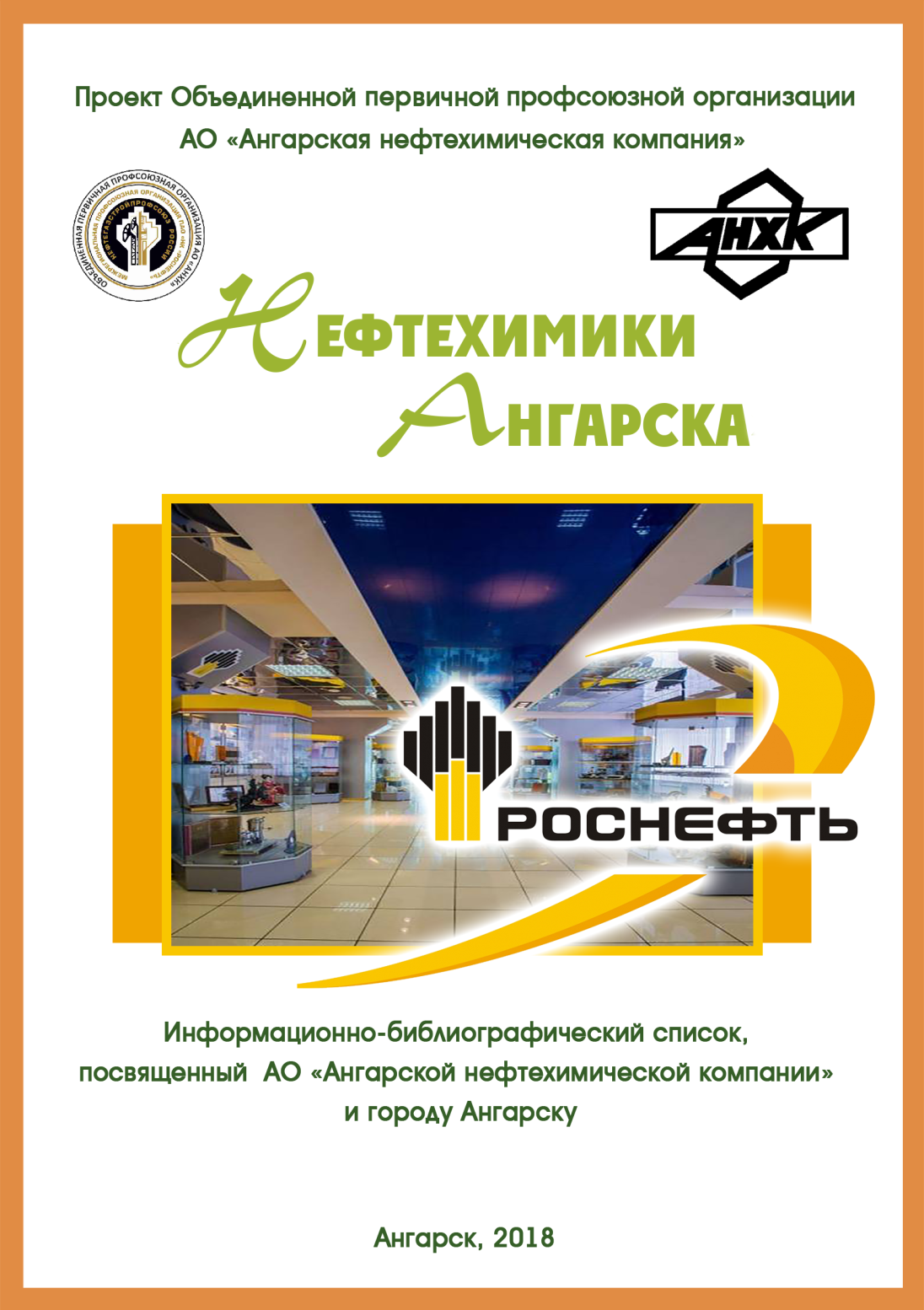 Посвящается 30-летию 
музея Трудовой Славы
АО «Ангарская нефтехимическая компания»ББК 91.9:65.305.143.223  Н58«Нефтехимики Ангарска» : информационно-библиографический список литературы / сост. Н. П. Елькина ; ред.: Л. В. Белобородова, И. А. Петрова. – Ангарск, 2018. – 
28 с.91.9:65.305.143.223© Елькина Н.П.От составителя
Уважаемый читатель! Перед Вами – информационно-библиографический список, или книгоописание, источников по теме строительства комбината 16 (АНХК) и города Ангарска в Восточной Сибири. Практически одновременно, строились будущий гигант нефтехимии и будущий город Ангарск. Экспонаты музея Трудовой Славы корпоративного предприятия – яркое тому подтверждение.В издание включены книги, сборники, журналы 
авторов как XX, так и ХХI веков. Например, в книге 
В. Листова «Большая химия» помещена статья об
объединении «Ангарскнефтеоргсинтез» за 1977 год.Благодаря списку можно познакомиться с уникальными книгами об Ангарске: В. Тычинин «Ангарск», 
В. Павличенков «Ангарск. Планировка и застройка 
города».Многие книги, посвященные первостроителям и
нефтехимикам, становятся с течением времени большой редкостью: П. Подругин «Воспоминания парторга», 
Е. Радченко «Есть в России город Ангарск» – об истории становления Ангарской нефтехимической компании. С историческими изданиями можно познакомиться в отделе «Краеведение и местное самоуправление» 
Центральной городской библиотекии в музее Трудовой Славы АНХК. Здесь же персоналии XXI века об ангарских нефтехимиках. Н. Елькина - «Ярополов. Имя в 
истории», Л. Россова - «Влюбленные в жизнь», А. Ёлшин -  «Нефтеперерабатывающий завод АНХК. Они были 
первыми. Страницы истории, 1955 – 1975 годы».К 70-летию АНХК, в 2015 году, выпущена в 
современном формате иллюстрированная и объемная по 
содержанию книга-раритет – «АНХК: годы, люди, события: документально-хроникальные очерки об истории и 
становлении Ангарской нефтехимической компании». 
В журналах «Мир нефтепродуктов»,«Для людей, среди 
людей» (профсоюзам Ангарской нефтехимической компании – 55 лет) освещаются незабываемые события, происходившие в АНХК и городе.В списке источников по указанной теме содержатся воспоминания ветеранов. Это история жизни нашего предприятия, города - дань уважения созидателям и восхищения тем, что было построено ими и оставлено потомкам.	Библиографические записи расположены в алфавите авторов, названий книг и публикаций из периодической 
печати. Отбор материала закончен в июне 2018 года. Информационно-библиографический список первоисточников интересен всем, кто любит краеведение, изучает историю Ангарской нефтехимической компании и своего города.НефтехимикиАнгарскаИнформационно-библиографический списокСоставитель: Журналист, краевед Н. П. Елькина.Редакторы: Ведущий библиограф отдела «Краеведение и местное 
самоуправление» Центральной городской библиотеки
Л. В. Белобородова.Главный библиограф Информационно-библиогра-фического отдела Центральной городской библиотеки 
И. А. Петрова.Корректор:Библиотекарь Iкатегории Организационно-методи-ческого отдела Центральной городской библиотеки 
О. Н. Полевая.Компьютерная верстка:Ведущий библиографЦентральной городской библиотеки И. А. Пятых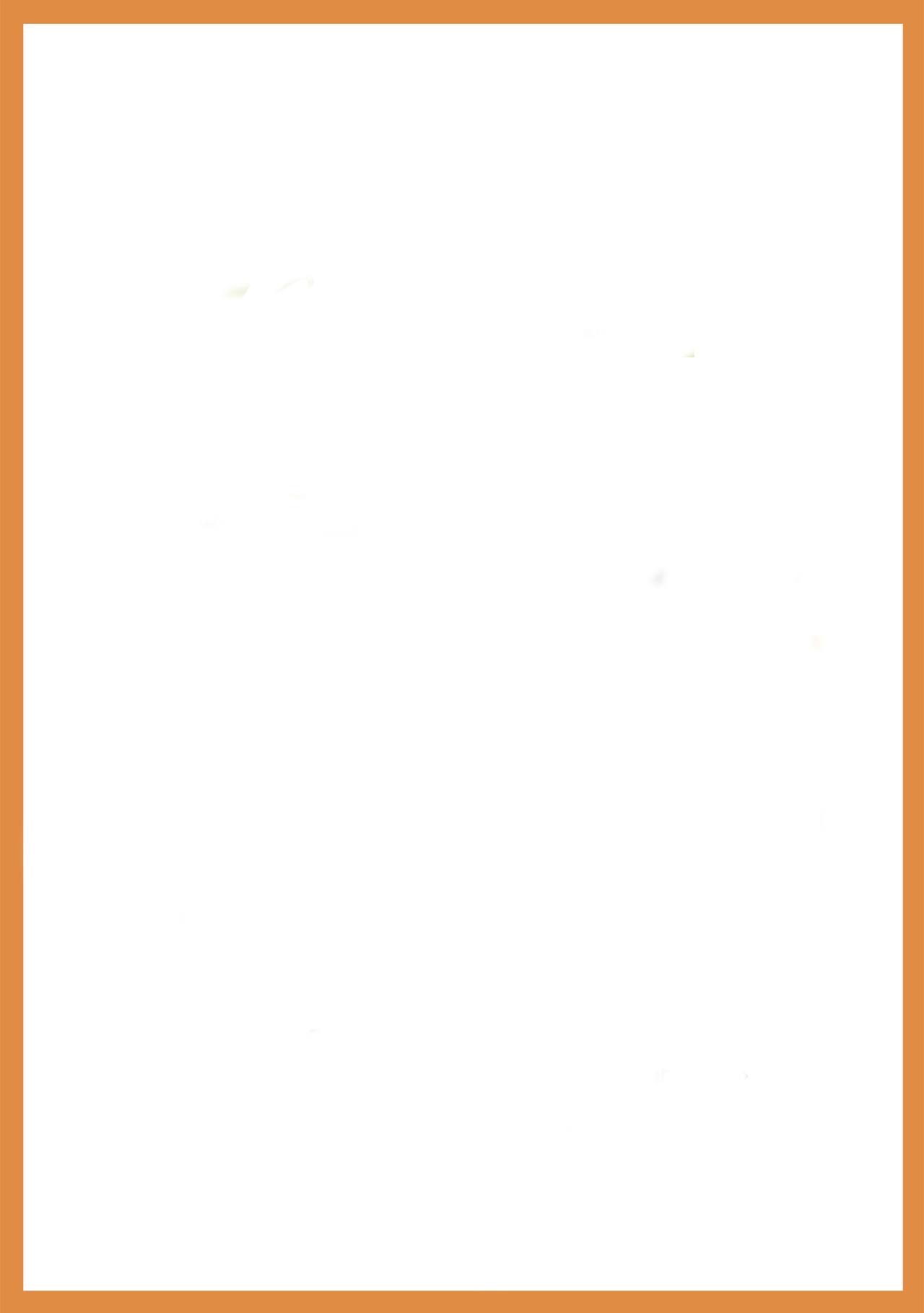 Центральнаягородская библиотекаОтдел «Краеведение и местное самоуправление»Адрес: г. Ангарск, 18 микрорайон, дом 1Телефон 8 (3955)65-25-42e-mail: cbs-angarsk@yandex.ruМузей Трудовой Славы АНХКАдрес: г. Ангарск, Ленинградский проспект, дом 6А (здание МОРУЦ), аудитория 216Тел.: 8(3955) 57-32-25e-mail: of79@anhk.rosneft.ru39.33-082-4А 211. Автотранспортное предприятие ОАО «АНХК» - 65 лет / Издат. группа «Признание». – Иркутск : Форвард, 2014. – 100 с.Сборник документальных материалов о многолетних достижениях 
Автотранспортного предприятия Ангарской нефтехимической компании и его людях.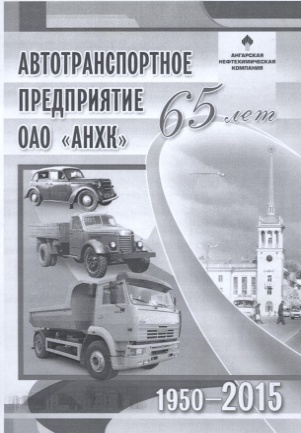 65.305.143.223(2Рос-2Ангарск)А 432. Актуальные вопросы нефтепереработки и нефтехимии :материалы юбилейной научно-технической конференции ОАО АНХК. 24-25 апреля 2003 г. / ред.:А. И. Елшин [и др.]. –Ангарск : Строфа, 2003. – 150 с.Материалы юбилейной научно-технической конференции, посвященной 50-летию АНХК.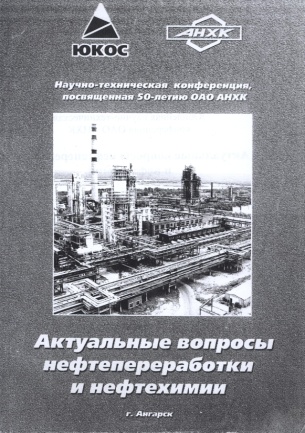 65.305.143.223(2Рос-2Ангарск)В 383. Ангарская нефтехимическая компания// Весь Ангарск в лицах. 2009 - 2010. – Ангарск, 2010. – С. 31 :цв. фот.В книге дана историческая справка об АНХК.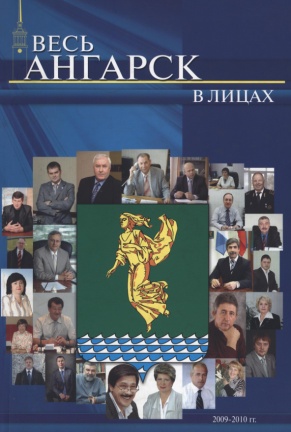 65.305.143.223(2Рос-2Ангарск)А 734. АНХК: годы, люди, события: документально-хроникальные очерки об истории и становлении Ангарской нефтехимической компании / рук.проекта А. Кокоурова. – Ангарск : Платина, 2015. – 304 с. :цв. фот.Рассказ об Ангарской нефтехимической компании.В книге использованы документы и материалы из архива Музея трудовой славы, тексты из газет «Трибуна стахановца», «Трибуна новатора», «Маяк» за 1951-2015 годы.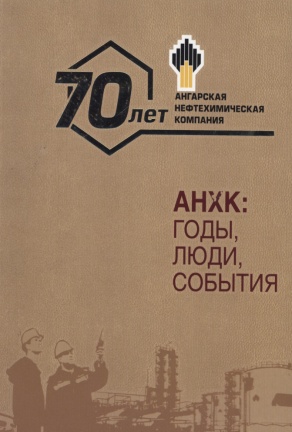 65.305.143.223(2Рос-2Ангарск)А 735. Ангарская нефтехимическая компании. 70 лет успешной работы // Мир нефтепродуктов. Вестник нефтяных компаний. – 2015. – № 6. – С. 1-57.Выпуск журнала посвящен 
70-летию «Ангарской нефтехимической компании». 70 лет – это значительная веха в истории Ангарской нефтехимической компании. 
Накопив бесценный опыт и знания, пройдя сложный, но интересный путь развития, АОА «АНХК» продолжает 
активную и успешную деятельность.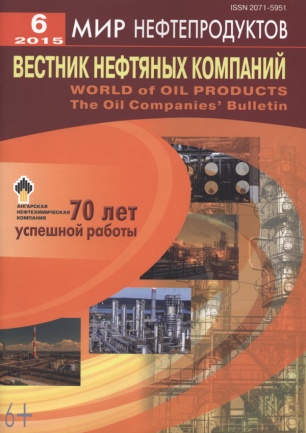 63.3(2Рос-4Ирк)дБ 266. Бархатов, Ю.Иркутяне - Герои 
Социалистического Труда /
Ю. Бархатов. – Иркутск : Оттиск, 2013. – 240 с.:цв. ил.В книге рассказано о героях 
социалистического труда АНХК 
Викторе Васильевиче Говорине, 
Евгении Александровиче Кулёве, Евгении Дмитриевиче Радченко, Игоре Васильевиче Теплякове.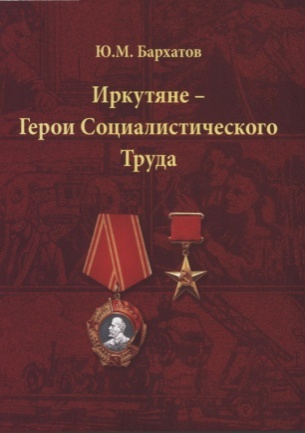 65.9(2Рос-4Ирк)В 497. Винокуров, М. А. Формирование Ангарского нефтехимического 
комплекса / М. А. Винокуров,
А. П. Суходолов. // Экономика Иркутской области: 2 т./М. А. Винокуров, А. П. Суходолов. – Иркутск, 1999. – 
Т. 2. – С. 111-116. Во втором томе выделена глава о значении АНХК в экономике Иркутской области.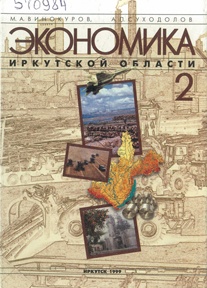 65.9(2Рос-4Ирк)Г 128. Гаврилова, Н. Они создавали 
гиганты в Сибири / Н. Гаврилова.– Зима : Центр печати, 2000. – 324 с. : ил.Издание знакомит с историей 
градообразующих предприятий молодых сибирских городов – Ангарска 
и Саянска. О первых руководителях комбината.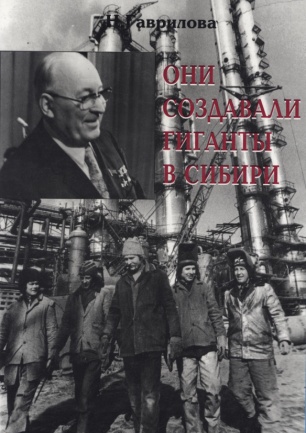 66.72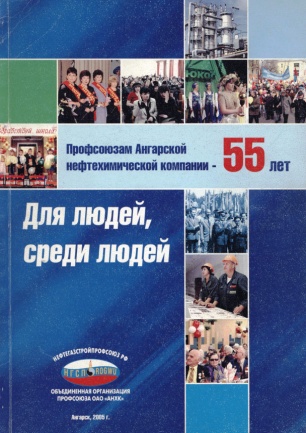 Д 529. Для людей, среди людей /ред.-сост. Т. Кобенкова. – Ангарск, 2005. – 76 с. : ил. В год 100-летия Российского профсоюза, профсоюзам Ангарской нефтехимической компании – 55 лет. Подробности о зарождении, трудностях и становлении профсоюзов коллектива. 63.3 (2Рос-2 Ангарск)Е5610. Елькина, Н. Ангарск. Улица 
Октябрьская. Страницы истории, 
архитектурный облик / Н. Елькина. – 
Ангарск :Ангарская городская типография, 2011. – 56 с.Книга посвящена первой улице 
Ангарска – Октябрьской, ее истории, 
архитектурным особенностям, а также людям – первым жителям этой улицы.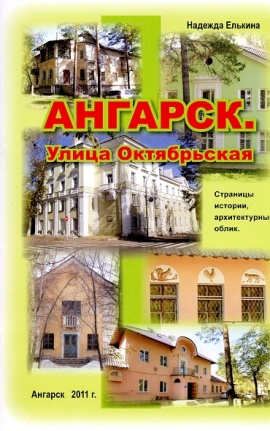 63.3(2)6-8Е5611. Елькина, Н. Корни и крона. 
Недописанная глава о Ярополове /
Н. Елькина. – Иркутск : Папирус, 2016. – 88 с. : ил.Вторая книга о судьбе первого 
директора комбината 16 Николая 
Ивановича Ярополова. Биография героя книги раскрывает природные наклонности Ярополова.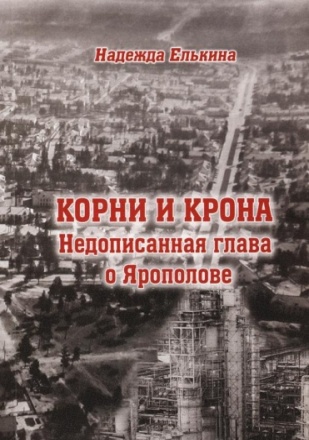 63.3(Рос-2Ангарск)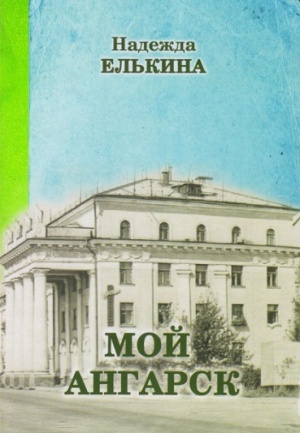 Е5612. Елькина, Н. Мой Ангарск / 
Н. Елькина. – Иркутск : Папирус, 2015. – 247 с. : ил.Сборник, включающий в себя 
книги: «Ярополов. Имя в истории», «Прогулки по Ангарску», «Ангарск. Улица Октябрьская», «Навеки прикованные к Сибири», «Детство, опаленное войной», очерки о нефтехимиках, статьи по краеведению.63.3(2)521-425.5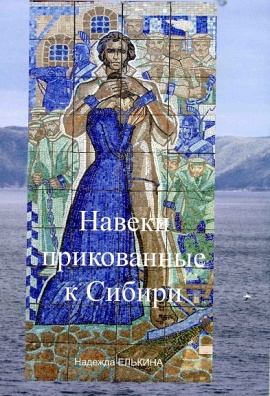 Е5613.Елькина, Н. Навеки прикованные к Сибири / Н. Елькина. – Ангарск:
Ангарская городская типография, 2013. –80 с.Из этого источника можно узнать, что Ангарск построен на Московском тракте, по которому в XIX веке везли на каторжные работы декабристов. 
В городе увековечено это событие названием улицы 
Московской, которая повторяет траекторию пути заговорщиков-бунтовщиков. 26.89(2Рос-2Ангарск)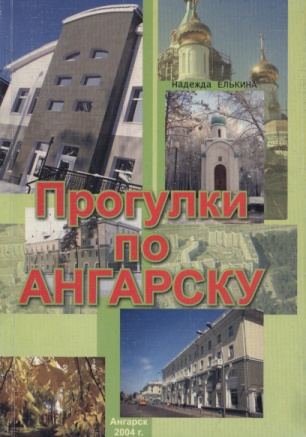 Е 5614. Елькина, Н. Прогулки по 
Ангарску: путеводитель / Н. Елькина. – Ангарск: Ангарская городская типография, 2004. – 60 с.Данное издание – краткий путеводитель по городу Ангарску.63.3(2Рос-2 Ангарск)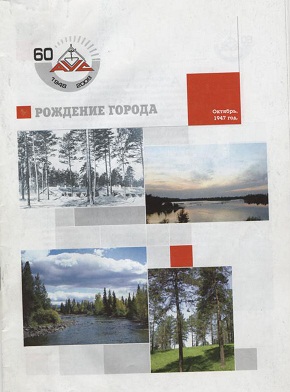 Е5615.Елькина, Н. Рождение города / 
Н. Елькина. – Ангарск, 2008. – 32 с.История строительства Ангарска, знакомство с архитектурными особенностями. Текст книги сопровождается фотографиями: первая улица, первый дом, площадь Ленина, храм Святой Троицы.35.514(2Рос-2Ангарск)-8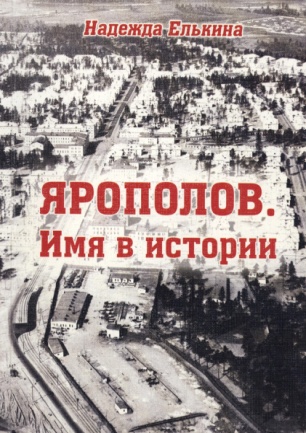 Е 5616. Елькина, Н. Ярополов. Имя в 
истории / Н. Елькина. – Ангарск :
Ангарская городская типография, 2015. – 84 с. : ил.Книга о первом руководителе крупнейшего нефтехимического 
предприятия на востоке страны. 
Посвящается ветеранам комбината.63.3(253.5)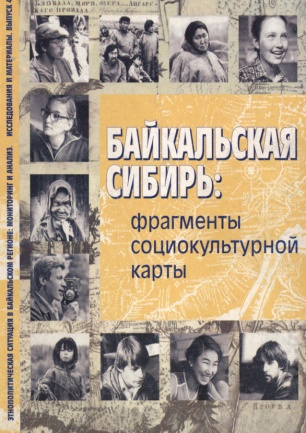 Б 1817. Еремкина, Е. Город, рожденный комбинатом / Е. Еремкина // 
Байкальская Сибирь. Фрагменты социокультурной карты: альманах-исследование / отв. ред. М.Рожанский. – Иркутск, 2002. – С. 113-116.Автор исследования излагает свою точку зрения о городе. Его прошлом, производственной и культурной жизни.65.305.143.223(2Рос-4Ирк)гЕ 5518. Ёлшин, А. Нефтеперерабатывающийзавод АНХК. Они были первыми : страницы истории, 1955 – 1975 годы / 
А. Ёлшин. – Иркутск : Репроцентр1, 2017. – 188 с. : ил.Книга является результатом 
глубокого исследования событий 
зарождения и становления нефтеперерабатывающего 
завода АНХК и его коллектива в Восточной Сибири.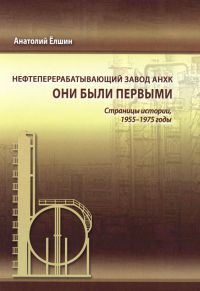 65.305.143.223(2Рос-4Ирк)г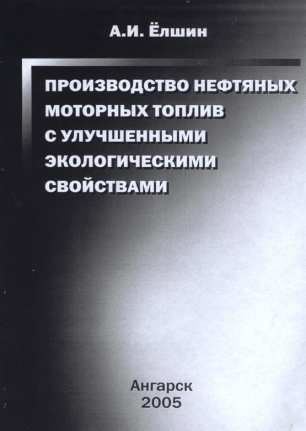 Е 5519. Ёлшин, А. Производство нефтяных моторных топлив с улучшенными экологическими свойствами /
А. Ёлшин. – Ангарск : Издательство АГТА, 2005. – 123 с.В данной монографии на основе анализа литературных и патентных 
материалов, экспериментальных исследований и опытно-промышленных испытаний рассмотрены и проблемы производства, применения моторных топлив (бензинов и 
дизельных топлив) с улучшенными эксплуатационными и экологическими свойствами.65.305.143.223(2Рос-4Ирк)гЕ 5520. Ёлшин, А. Технология переработки нефти : учеб.пособие / А. Ёлшин, 
Б. Щелкунов, М. Фереферов. – Ангарск : Ангарская типография, 2008. – 193 с.В учебном пособии освещены 
процессы подготовки нефти к переработке. А также описаны основные процессы первичной и вторичной переработке нефти, применяемые на современных нефтеперерабатывающих заводах.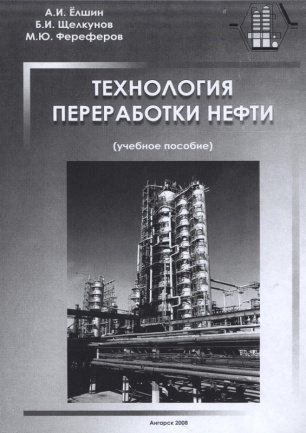 63.3(2Рос-4Ирк)О-5221. Земченко, В.Из статьи «План социального развития коллектива и его осуществление» / В. Земченко // 
Октябрьский марш / ред. Е. Антипин. – Иркутск, 1977. – С. 310-312.Статья о социальном планировании на Ангарском нефтехимическом комбинате.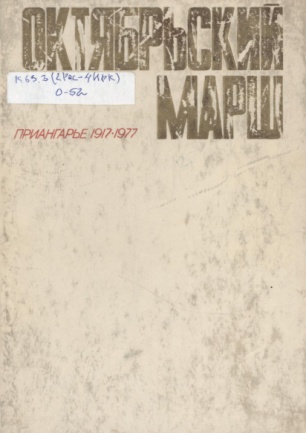 65.305.143.223(2Рос-2 Ангарск)К 5522. Кобенков, А. Ангарскаянефтехимическаякомпания - 50 лет / А. Кобенков, А. Харитонов. – Иркутск :Комсомольская правда - Байкал, 2003. – 384 с. : ил.Об истории Ангарской 
нефтехимической компании, о людях, которые начинали трудиться в суровые 1950-е годы.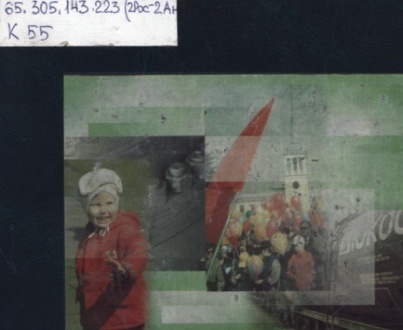 84(2Рос=Рус)6К6323. Комбинат 16. «Свершины лет ясней минувший путь…»:
[Д.Б. Оречкин и об Оречкине Д.Б.]: воспоминания, стихи, проза. – 
Ангарск : Призма, 2011. – 144 с. : илСтихи и проза Д.Б.Оречкина, 
доктора технических наук, директора опытного завода АНХК и воспоминания о нем. 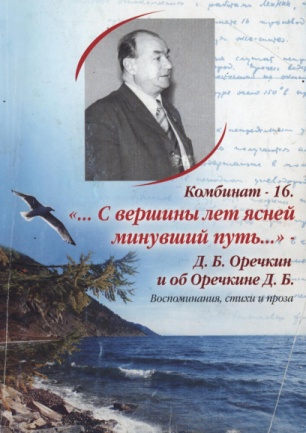 65.305.3(2)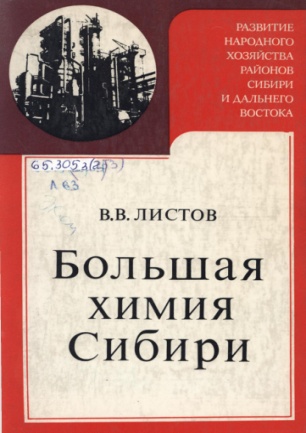 Л6324. Листов, В. [Объединение «Ангарскнефтеоргсинтез»]/ В. Листов // Большая химия Сибири / В. Листов. – Москва, 1978. – С.40, 61, 68,71, 108, 129.На страницах книги рассказ о производственном объединении
«Ангарскнефтеоргсинтез».35.32(2Рос-2Ангарск)М 6925. Михаленко, И.Над временем и над судьбой. Ангарским азотчикам– 50! / 
И. Михаленко. – Иркутск :Репроцентр 1, 2012. – 194 с. : ил.Очерки об истории Ангарского Азотно-тукового завода, его тружениках.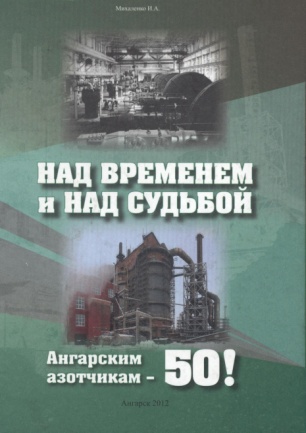 85.118(2Рос-2Ангарск)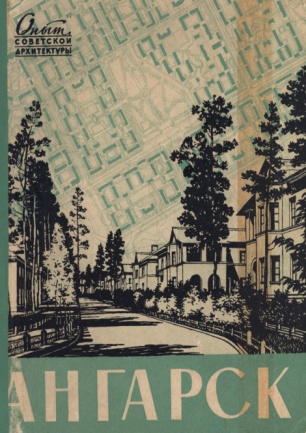 П 1226. Павличенков, В. Ангарск: 
планировка и застройка города / 
В. Павличенков ; ред. П. А. Володин. – Москва : Государственное издательство литературы по строительству, архитектуре и строительным материалам, 1958. – 113 с.Это единственное издание, повествующее об особенностях архитектуры Ангарска.63.3(2Р54)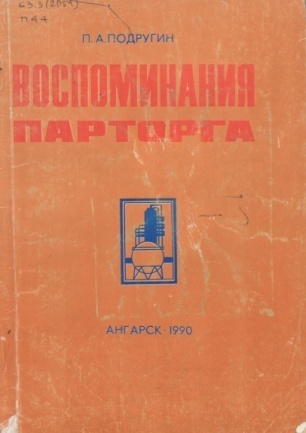 П 4427. Подругин, П. Воспоминания парторга / П. Подругин. – Ангарск : Ангарская городская типография, 1990. – 147 с.О работе секретаря партийного 
комитета комбината16 П. Подругина, 
о трудном напряженном времени строительства и пуска комбината, его людях.38.721.4П 8028. Производственное объединение Ангарскнефтеоргсинтез. – Внешторгиздат, 1992. – 107 с.В книге дан перечень заводов, которые входили в объединение Ангарскнефтеоргсинтез: коксогазовый завод, завод полимеров, производственно-заготовительный цех, завод гидрирования, нефтеперерабатывающий завод, химический завод, завод азотных удобрений, завод катализаторов и опытных установок, завод бытовой химии, ремонтно-механический завод. В то время в объединении вырабатывалось 216 наименований продукции.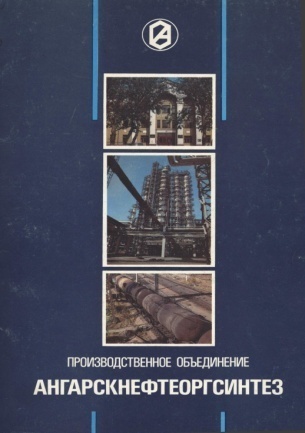 65.9(253.5)П 9029. Путь к миллиарду : страницы 
истории дважды орденоносного производственного объединения Ангарскнефтеоргсинтез / гл. ред. и авт. послесл. Б. И. Матвеев ; авт. предисл. 
Б. А. Блудов. – [б. м.], 1980. - 127 с.Страницы истории самого крупного предприятия Иркутской области дважды орденоносного производственного объединения Ангарскнефтеоргсинтез. О славных трудовых традициях коллектива, который 
поставил себе цель – выпускать на миллиард рублей 
продукции ежегодно – и добился её.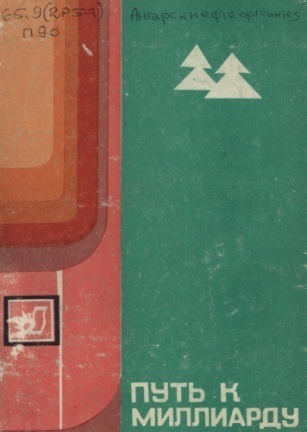 65.305.143.223(2Рос-2Ангарск)П 9930. 55 лет успешной работы. 1953 – 2008 : фотографии / исполн.:А. Ю. Кокоурова [и др.] ; фот. : А. Г. Левкун, П. П. Феськов. – Новосибирск :Харменс, 2008. – 207 с. :цв. ил.Юбилейное издание, посвященное становлению, развитию и современному состоянию 
ОАО «Ангарская нефтехимическая компания».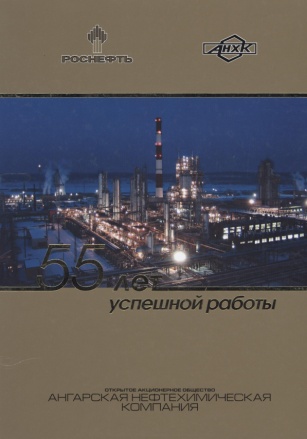 65.305.143.223(2Рос-2Ангарск)Р1531. Радченко, Е. Есть в Сибири город Ангарск / Е. Радченко – Иркутск :
Оттиск, 2013. – 256 с. :илл.Бывший начальник комбината 
Евгений Дмитриевич Радченко с 
большой теплотойрассказывает об 
истории создания первенца нефтехимической промышленности в Восточной Сибири, о коллегах, вместе с ним строящих комбинат и один из молодых городов Иркутской области – Ангарск. 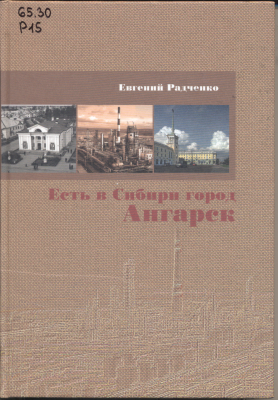 65.305.143.223(2Рос-4Ирк)
Р5832. Ровесник Великой Победы / ред. 
М. С. Карпеченко. – Иркутск : Восточно-Сибирская книжная компания, 2000. – 512 с. : ил.Антология художественно – документальных произведений о становлении и развитии ОАО «Ангарская нефтехимическая компания».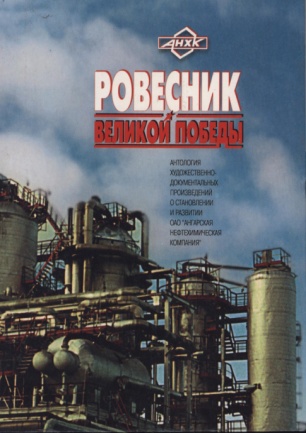 65.305143.223лР 7733. Россова, Л.Влюбленные в жизнь / Л. Россова. – Ангарск : Ангарская городская типография, 2016. – 100 с.: ил.Книга рассказывает о коллективе Управления капитального строительства АНХК, о замечательном человеке Сурене ИшхановичеПогосянце, долгие годы возглавлявшем это подразделение.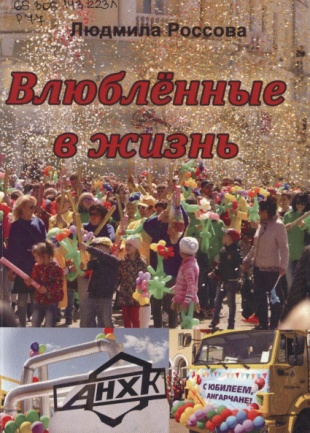 53.549.9(2Рос-2Ангарск)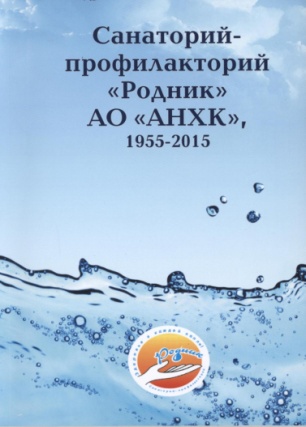 С 1834. Санаторий -профилакторий «Родник» АО «АНХК», 1955 – 2015/Изд. группа «Признание». – Иркутск : Форвард, 2015. – 144 с: ил.Книга издана в год 60-летия здравницы. Подробности санаторно-курортного лечения работников АНХК, высокий профессионализм, слаженность работы коллектива медиков. 84(2Рос=Рус)6С2435. Свет Маяка: поэзия и проза 
писателей – работников нефтехимическойкомпании / сост.:
И.Ф. Новокрещённых, 
Н. И. Каргопольцева; авт. предисл. 
А. Украинцев.– Иркутск : Папирус, 2006. –160 с. Авторы, судьба которых связана с Ангарской нефтехимической компанией, в стихах и прозе отражают свое время, эпоху созидания ХХ века.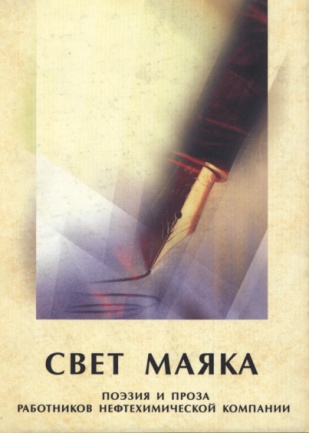 65.305.143.223лТ6736. 30 лет Ангарскому заводу полимеров,1974-2004 : буклет– Ангарск : Строфа, 2004. – 40 с.: ил.О мастерах, инженерно-технических работниках, механиках, лаборантах, электромонтерах, аппаратчиках, энергетиках, технологах завода полимеров.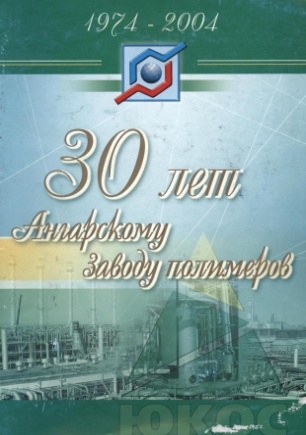 63.3(2Рос-2Ангарск)Т9337. Тычинин, В. Ангарск / В. Тычинин. – Иркутск : Иркутское книжное издательство, 1960. – 65 с. 	Книга первого летописца Ангарска рассказывает о начале строительства города. Листая его пожелтевшие страницы, можно представить, как выглядел наш город в далекие 60-е годы прошлого столетия.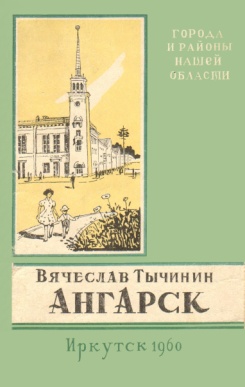 66.72(2Рос-2Ангарск)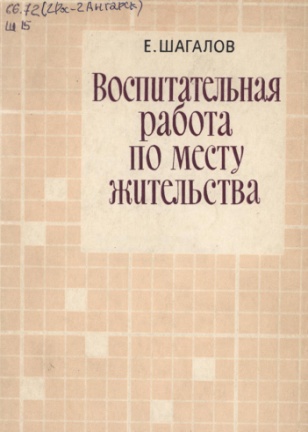 Ш 1538. Шагалов, Е. Воспитательная 
работа по месту жительства : из опыта Ангарского ордена Трудового Красного Знамени нефтехимического комбината /
Е. Шагалов. − Москва :Профиздат, 1974. - 72 с.Брошюра знакомит с большой воспитательной и культурно-массовой работой, которую вели по месту жительства профсоюзные активисты Ангарского ордена Трудового Красного Знамени нефтехимического комбината. Автор брошюры рассказывает об организации этой работы, ее формах и методах.38.721.4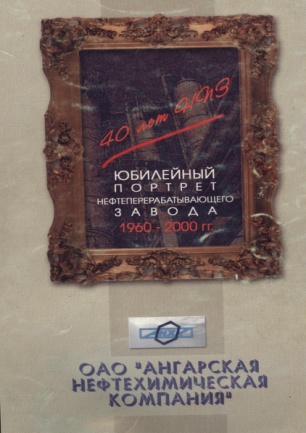 Ю 1339. Юбилейный портрет нефтеперерабатывающего завода, 1960-2000 гг. / автор проектаБ. Белякова. – Иркутск :Облмашинформ, 1996. – 83 с.40 ракурсов основных объектов НПЗ и 40 портретов представителей нефтеперерабатывающего завода представлены в этой книге.84(2Рос=Рус)6-5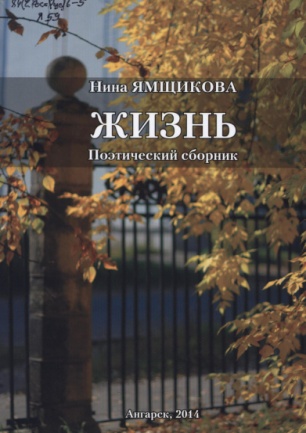 Я5940. Ямщикова, Н. Жизнь: поэтический сборник / Н. Ямщикова ; сост. 
Н. Елькина. – Иркутск :Форвард, 2014. – 79 с. : ил.В сборнике – стихотворное наследие о производстве нефтехимиков, о людях, которые строили и трудились на комбинате, омолодом красивом городе.Ангарская нефтехимическая компанияАнгарская нефтехимическая компания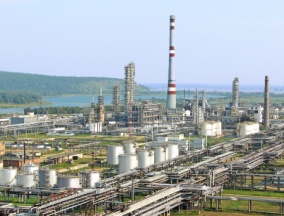 Промплощадка.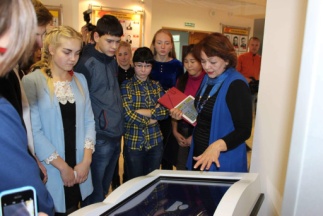 В музее Трудовой Славы АНХК.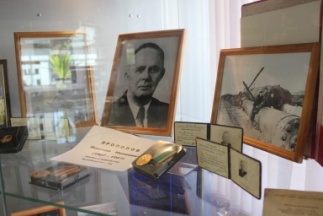 Стенд, посвященный 
Н.И. Ярополову, первому директору комбината16.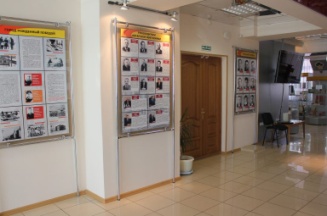 Исторический зал музея АНХК.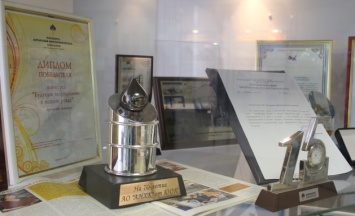 Экспонаты музея.Город АнгарскГород Ангарск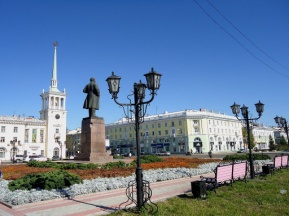  Центральная 
площадь Ленина.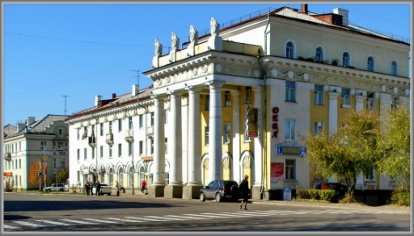 Фрагмент. 
Ангарские ворота.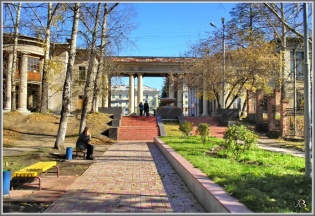 Парк в центре города.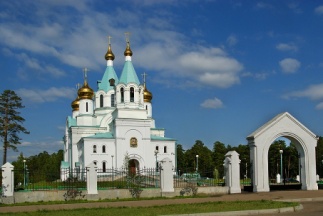 Собор Святой Троицы.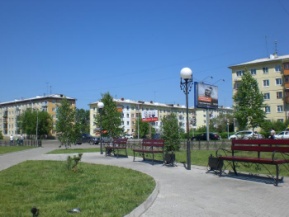 Сквер. 85 квартал.